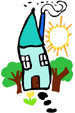 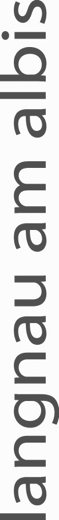    Antrag für eine DispensationName	         				Vorname	     
Klasse	        				Lehrperson	     

Geschwister in der Schule in Langnau am Albis?        	 ja    nein
Wenn ja 	Vorname:      			 Klasse:      			Vorname:      			 Klasse:      			Vorname:      			 Klasse:      	Antragsgrund: religiöser Feiertag Förderung ausserordentlicher intellektueller oder musischer Begabungen Wettkampf (Sport)  Förderung ausserordentlicher sportlicher Begabung (Leitfaden dazu bei der LP abholen)
     Entsprechende Formulare sind ausgefüllt und liegen dem Gesuch bei.    Familienfeier, Familienferien oder wichtiges Familienereignis anderer Grund       Datum der beantragten Dispensation:Das Gesuch ist spätestens vier Wochen vor Beginn der Dispensation einzureichen.Beginn:      	Ende:      Begründung der beantragten Dispensation:eventuelle separate BeilageLangnau am Albis, den        				Die Erziehungsberechtigten: bewilligt	 nicht bewilligt			Die Schulleitung